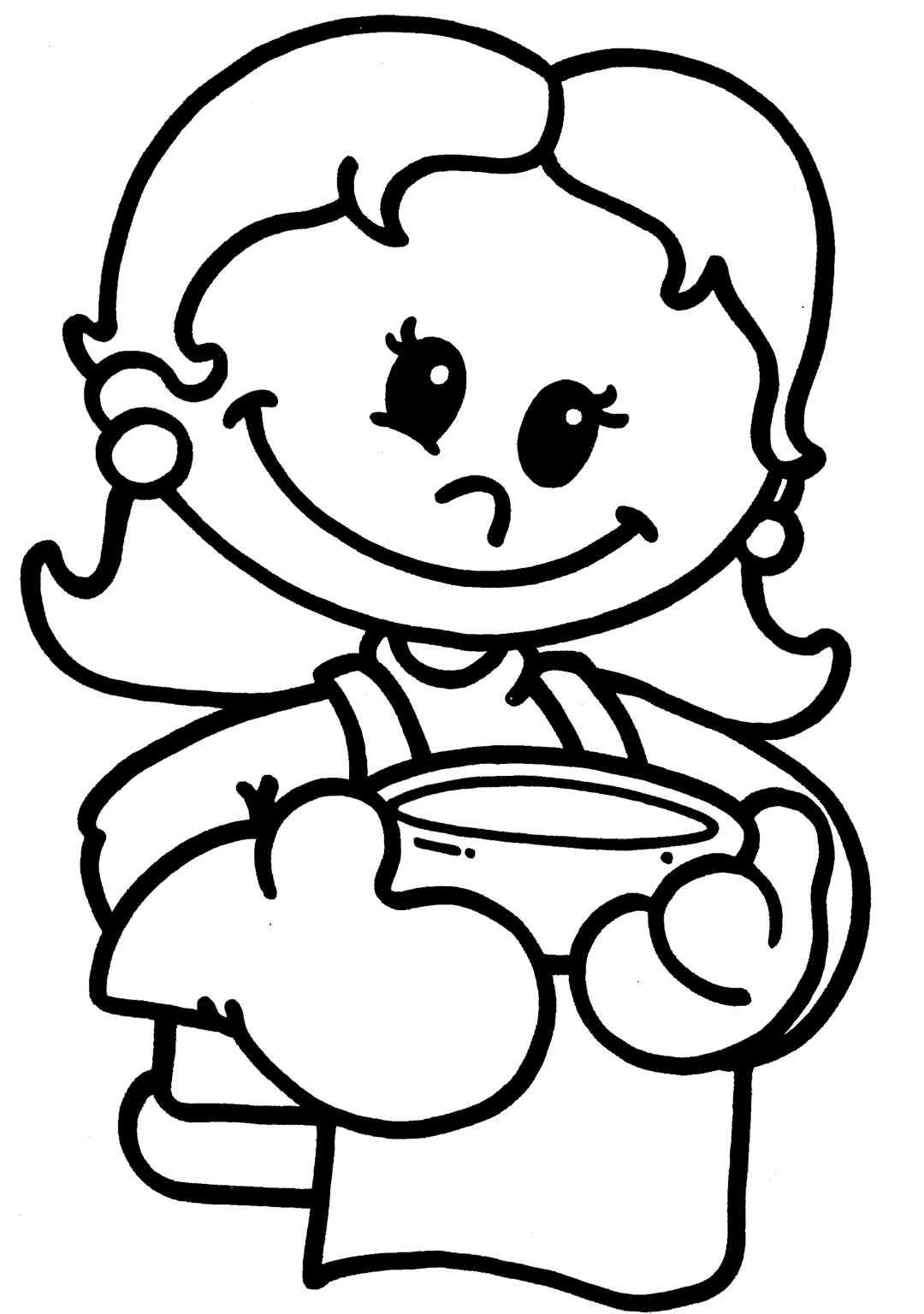 		THE FAMILYMom (Mom) 			- 	MamáDibuja a tu “Mom”.